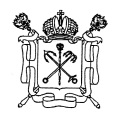 Государственное бюджетное учреждениедополнительного профессионального педагогического образованияцентр повышения квалификации специалистов«Информационно-методический центр»Калининского района Санкт-ПетербургаАналитическая справка о состоянии ОУ до начала реализации проекта в рамках ФИП Санкт-Петербург2019ПЕДАГОГИЧЕСКИЕ КАДРЫ ОБРАЗОВАТЕЛЬНЫХ ОРГАНИЗАЦИЙ РАЙОНАОбщеобразовательные учрежденияЧисленность педагогических работников общеобразовательных учреждений района  составляет 3807 человек.Уровень   образованияВ общеобразовательных учреждениях района работает 88,52 % педагогов с высшим профессиональным образованием, 10,09% педагогов – со средним и средним профессиональным образованием.Квалификационные категории  Доля аттестованных работников  общеобразовательных учреждений составляет 62,47%.Возрастная характеристика Возрастной состав стабилен на протяжении последних трех лет.Стаж работыСтаж работы педагогов стабилен на протяжении последних трех лет. Дошкольные образовательные учрежденияЧисленность педагогических работников ДОУ составляет 2897 человек. Уровень образованияКвалификационные категорииДоля аттестованных педагогов составляет 74,24%.Возрастная характеристикаВозрастной состав педагогических работников ДОУ стабилен.Стаж  работыПоказатели стабильны на протяжении последних лет. Аттестация работников образовательных учрежденийВ 2017-2018 учебном  году аттестация педагогических работников проводилась  согласно: Приказу Министерства образования и науки РФ от 7 апреля 2014 г. № 276 «Об утверждении Порядка проведения аттестации педагогических работников организаций, осуществляющих образовательную деятельность»;Административному регламенту Комитета по образованию по предоставлению государственной услуги по организации и проведению аттестации педагогических работников государственных образовательных учреждений Санкт-Петербурга, находящихся в ведении исполнительных органов государственной власти Санкт-Петербурга, педагогических работников частных образовательных организаций, осуществляющих образовательную деятельность на территории Санкт-Петербурга, в соответствии с действующими нормативными правовыми актами Российской Федерации;Распоряжению Комитета по образованию Санкт-Петербурга от 03.12.2014 № 5488-р;Распоряжению Комитета по образованию Санкт-Петербурга от 21.12.2017 № 3962-р «О внесении изменений в распоряжение Комитета по образованию от 03.12.2014 № 5488-р»Целью аттестации является определение соответствия уровня профессиональной компетентности педагогических работников требованиям к квалификации при присвоении им квалификационных категорий. Методическое сопровождение педагогов ОУ района при подготовке к аттестации осуществлялось в следующих формах:информационно-методическое совещание заместителей директоров по УВР по организации аттестации педагогических работников;информационно-методическое совещание старших воспитателей и заместителей заведующих ДОУ по организации аттестации педагогических работников;тематические консультации вновь назначенных заместителей заведующих ДОУ и старших воспитателей «Формирование индивидуальной папки профессиональной деятельности педагога при подготовке к аттестации», «Изменения в структуре индивидуальной папки профессиональной деятельности педагога»;индивидуальное информационно-методическое сопровождение педагогов, аттестуемых на высшую и первую  квалификационные категории.В этом учебном году не было принято ни одного отрицательного решения. Это говорит о том, что появился опыт в подготовке  аттестационных материалов, понимание задач и содержания аттестации, методическое сопровождение аттестуемых педагогов методистами ИМЦ и заместителями руководителей образовательных учреждений. Активно участвуют в аттестации на первую квалификационную категорию молодые, начинающие свою педагогическую деятельность работники сферы образования.Впервые прошли  квалификационные испытания на первую категорию 224 педагога, на высшую категорию 192 педагога.В  2017-2018 учебном году успешно прошли аттестацию на первую и высшую квалификационные категории  1124 педагога.Из них:Система повышения квалификацииВ 2017-2018 учебном году на повышение квалификации направлен 1001 человек: 796 педагогов ГБОУ, 181 педагог ГБДОУ и 24 педагога УДО. Педагоги повышали квалификацию по образовательным программам различных образовательных учреждений Санкт-Петербурга:СПб АППО;СПбЦОКОиИТ;ФГБОУ ВПО ИТМО;РГПУ им.А.И.Герцена;ИМЦ Калининского района;ИМЦ Центрального района;ИМЦ Василеостровского района;ЧУОО ДПО ЦПК АНО ДПО ООО Решение: учебное видео и др.Количественная информация о повышении квалификации в различных образовательных учреждениях Санкт-Петербурга представлена в диаграмме.Основные направления повышения квалификации в 2017-2018 учебном году:повышение квалификации по программам, включенным в План-заказ на повышение квалификации и профессиональную переподготовку руководящих и педагогических кадров образовательных учреждений Комитета по образованию. Программы реализовывались в АППО;реализация персонифицированной модели повышения квалификации;реализация образовательных программ на базе ИМЦ Калининского района;повышение ИКТ – компетентности педагогов в РЦОКО и ИТ.Повышение квалификации осуществлялось в соответствии с нормативно-правовой базой, разработанной и утвержденной Комитетом по образованию Санкт-Петербурга:Распоряжение Комитета по образованию №189-р от 29.01.2014, «О порядке реализации персонифицированной модели повышения квалификации педагогических работников государственных  образовательных учреждений, находящихся в ведении Комитета по образованию и администраций  районов Санкт-Петербурга»;Распоряжение Комитета по образованию N 3456-р от 01.12.2016 «О внесении изменений в распоряжение Комитета по образованию от 29.01.2014 N 189-р»;Распоряжение Комитета по образованию N 3072-р от 31.10.2016 «О реализации персонифицированной модели повышения квалификации руководящих и педагогических работников государственных образовательных учреждений, находящихся в ведении Комитета по образованию 
и администраций районов Санкт-Петербурга, в 2017 году»;Распоряжением Комитета по образованию от 18.12.2017 №3912-р «Об утверждении реестра заказа Комитета по образованию на программы повышения квалификации руководящих и педагогических работников государственных образовательных учреждений, находящихся в ведении Комитета по образованию и администраций районов Санкт-Петербурга, на 2018 год».Направление педагогов на курсы повышения квалификации в течение учебного года осуществлялось по результатам мониторинга, проведенного в 2016 году:сентябрь 2017 года - мониторинг потребностей педагогов в повышении квалификации в области ИКТ – компетентности, получено 630 заявок; декабрь 2017 года - мониторинг потребностей ОУ и ДОУ в повышении квалификации, было подано 1557 заявок, из них 1215 заявки от педагогов ОУ, 325 заявки от педагогов - ДОУ и 17 заявок от педагогов УДО.реализация персонифицированной модели повышения квалификацииВ 2017-18 учебном году по персонифицированной модели повысили квалификацию 116 человек, из них 53 педагога ОУ, 63 педагога ДОУ. Объем часов в образовательных программах данной модели составлял 36 часов по направлению «Информационные технологии» и 72 часа для остальных направлений.Программа «Использование ИТ в профессиональной деятельности педагога» из реестра заказа Комитета по образованию реализовывалась в ИМЦ. Было открыто 3 группы, в которых было обучено 25 человек из ОУ города. На 2018 год районная квота на повышение квалификации по персонифицированной модели составила 116 мест. Квоты, выделяемые  на повышение квалификации по персонифицированной модели, за последние 6 лет представлены в таблице и в диаграмме:В этом году появилось направление «Астрономия», опять появилось направление  «Русский язык и литература». По-прежнему не появились направления «Иностранный язык» и «Искусство».В 2018 году был определен следующий порядок реализации персонифицированной модели повышения квалификации:I этап (15.09.2017 - 15.10.2017) приём заявок от образовательных организаций на проведение экспертизы образовательных программ повышения квалификации для включения в реестр заказа Комитета по образованию (далее - реестр заказа);В 2018 году в реестр программ повышения квалификации были включены следующие программы ИМЦ:Использование информационных технологий в профессиональной деятельности педагога. Модуль «Использование сетевых сервисов Google в образовательной деятельности»;Современная образовательная модель развития, воспитания и обучения ребенка в дошкольном образовательном учреждении;Проблемы и перспективы развития современной начальной школы.II этап (15.10.2017 - 15.11.2017) - работа Экспертной комиссии по допуску программ повышения квалификации, представленных образовательными организациями, к включению в реестр заказа. Все заявленные программы включены в реестр Комитета по образованию.III этап (15.12.2017 - 15.01.2018) - приём заявлений от слушателей на обучение по образовательным программам повышения квалификации, включенным в реестр заказа, регистрация на сайте. В образовательных учреждениях района определены педагоги, которые будут обучаться по этой форме в 2018 году. Каждый педагог, включенный в программу, выбрал учреждение и образовательную программу повышения квалификации, осуществил электронную регистрацию, подал заявление. Выбор образовательных учреждений для повышения квалификации.IV этап (01.02.2018 – 28.02.2018) - формирование групп обучающихся. V этап (01.03.2018 – 15.12.2018) - реализация образовательных программ повышения квалификации обучающими организациями. На основе выбора педагогов в 2018 году на базе ИМЦ реализовывалась программа «Использование ИТ в профессиональной деятельности педагога», модуль «Использование сетевых сервисов Google в образовательной деятельности», по которой было обучено 25 педагогов..реализация традиционной модели повышения квалификацииПовышение квалификации на базе СПбАППОПовышение квалификации в 2017-2018 учебном году по традиционной модели проходило в два этапа:I  этап - Завершение обучения по Плану-заказу Комитета по образованию Санкт-Петербурга на 2017 год. Повысили свою квалификацию по различным образовательным программам 128 педагогов, их них 12 педагогов ДОУ:по программам переподготовки обучились 38 человек;по программам объемом свыше 100 учебных  часов - 195 человек;по программам объемом  72 учебных часа - 59 человек;оперативно-целевые курсы - 10 человек.II этап – реализация программ повышения квалификации, включенных в План-заказ Комитета по образованию Санкт-Петербурга на 2017 год. Некоторые программы реализованы в 2017-2018 учебном году, по ним бучено – 156 педагогов,  некоторые программы будут реализовываться в 2018-2019 учебном году.На программы повышения квалификации АППО квота на район составила 325 мест, что на 50 мест больше, чем в прошлом году, но на 8 мест меньше, чем в позапрошлом году.Информация о структуре квот по типам программ за 5 лет  представлена в таблице: За последние четыре года не меняется структура предлагаемых программ: доля программ с наполняемостью свыше 100 часов составляет более 60%. В 2017-2018 учебном году по традиционной модели повышения квалификации на базе АППО было обучено 293 человека. Данные по типам ОУ представлены в таблице:Повышение квалификации на базе ИМЦВ 2017-2018 учебном году по образовательным программам ИМЦ повысили свою квалификацию 473 сотрудника образовательных учреждений района, они обучались по следующим образовательным программам: 75 сотрудников образовательных учреждений пройдут обучение во II полугодии 2018 года.Возраст педагогов, повышающих свою квалификацию, представлен на диаграмме. Самая многочисленная категория – это педагоги в возрасте от 40 до 50 лет. Среди педагогов, повышающих квалификацию на базе ИМЦ – 36 мужчин, остальные женщины.методическое сопровождение  педагогов, оказание практической помощи в межкурсовой периодОтличительной особенностью 2017-2018 учебного года в плане повышения квалификации является активное участие педагогов в работе практических семинаров, творческих групп и мастер-классов.На базе района   проведено 152 постоянно действующих семинара, в которых  приняли участие 2748 педагогов ГБОУ и 120 педагогов ГБДОУ (11 семинаров). Совместно с отделом образования  проведено 3 семинара, в каждом из которых приняли участие 95 заведующих ГБДОУ.В течение года 518 педагогов ГБОУ и 16 педагогов ГБДОУ приняли участие в работе творческих групп по следующим направлениям:«Инновационные технологии в практике преподавания химии»».«Реализация основных требований ФГОС в преподавании химии».«Организация и проведение районных мероприятий по русскому языку и литературе».«Организация работы с одаренными детьми» (разработка идей  конкурсов, олимпиад, методическое сопровождение).«Организация эффективной подготовки учащихся к  районному и региональному этапам всероссийской олимпиады школьников по английскому языку»«Системный мониторинг  уровня достижений учащихся по математике».«Внеурочная деятельность по физике».«Современные образовательные технологии на уроках физики». «Рациональное чтение для обучения физике».Районные мероприятия по технологии «Декоративно-прикладное творчество».Районные мероприятия по технологии «Техника и техническое творчество».«Мониторинг воспитательной работы как одно из направлений оценки качества образования»».«Общественно-профессиональная оценка качества общего образования».«Формирование общих подходов в оценке качества дошкольного образования».«Методическое сопровождение образовательного процесса в условиях реализации ФГОС ДО».«Разработка методического сопровождения ДОУ в системе экологического воспитания в соответствии с ФГОС ДО».«Сопровождение реализации ФГОС ДО и введению профессионального стандарта педагога в  Калининском районе».Творческая группа руководителей дошкольных образовательных учреждений «пилотных» площадок по сопровождению реализации  ФГОС ДО и введению профессионального стандарта педагога в Калининском районе«Современные образовательные технологии, используемые при изучении географии».«Система оценки качества знаний обучающихся. Формы контроля на уроках географии».«Сопровождение учителей начальных классов в работе по ФГОС начального общего образования».«Системный мониторинг введения ФГОС начального общего образования».«Организация и проведение районного этапа олимпиад в начальной школе  в 2017-2018 учебном году».«Разработка модуля антикоррупционной направленности».«Современные образовательные технологии преподавания курса ОРКСЭ и предметной области ОДНКНР».«Современные подходы к созданию здоровьесозидающей образовательной среды».«Организация, методическое сопровождение и информационное обеспечение образовательных учреждений по реализации федеральных государственных образовательных стандартов».«Реализация требований ФГОС на уроках и внеклассной деятельности образовательной области искусства».«Реализация основных требований ФГОС в преподавании биологии».«Организация и проведение  теоретического и практического  туров олимпиады по биологии и экологии»«Мониторинг воспитательной работы как одно из направлений оценки качества образования».«Реализация основных требований ФГОС в преподавании физической культуры».«Развитие потенциала молодого учителя»Предметно-методические комиссии для организации и проведения районного этапа предметных олимпиад.Одной из формы повышения квалификации педагогов является изучение педагогического опыта лучших учителей и воспитателей, которые проводят мастер-классы. В этом году проведен 81 мастер-класс, в т.ч. 57 мастер-классов педагогов ГБДОУ, в которых приняли участие 582 учителя ОУ и 480 педагогов ГБДОУ. Эта форма повышения квалификации привлекает своей практической направленностью и наиболее востребована педагогическими работниками.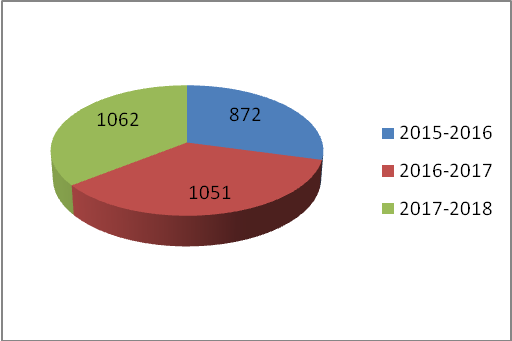 Выбор образовательного маршрута для повышения квалификациипедагогических работников в 2017-2018 учебном году2015-20162016-20172017-2018До 3 лет4,87%4,08%3,35%От 3 до 25 лет56,65%59,26%59,89%От 25 до 50 лет37,55%35,70%35,86%Свыше 50 лет0,93%0,96%0,90%Первая категорияВысшая категорияПедагоги ГОУ10772Педагоги ГДОУ111105Педагоги ГБУ ДО615Итого:224192Учебный     год2013/20142014/20152015/20162016/20172017/2018Высшая категория386517586482595Первая категория7389361071673529Итого:11241453165711551124Первая категорияВысшая категорияПедагоги ГОУ323277Педагоги ГДОУ184251Педагоги ГБУ ДО2267Итого:529595НаправленияКоличество педагоговКоличество педагоговКоличество педагоговКоличество педагоговКоличество педагоговКоличество педагоговКоличество педагоговКоличество педагоговНаправления20152015201620162017201720182018НаправленияОУДОУОУДОУОУДОУОУДОУМатематика и физика1355История, обществознание9666Начальные классы9222Здоровьесбережение, психологическое сопровождение, физическая культура18444Естественнонаучные дисциплины (география, биология, химия)1043ИКТ для СОШ52211818ИКТ для ДОУ88464944ИКТ для СОШ (дистант)55ИКТ для ДОУ (дистант)56Современный образовательный менеджмент99787777Педагогика дополнительного образования9144ДОУ11565Стажировка ДОУ11Литература. Русский язык 971Искусство94Астрономия6Итого:147108615954685363Итого:255255120120122122116116Тип программы2015 год2016 год2017 год2018 годПереподготовка21152438Свыше 100 часов17716918523072 часа77646149Оперативно-целевые91058Всего284258275325АППОПереподготовкаПереподготовкаПереподготовкаСвыше 100 часовСвыше 100 часовСвыше 100 часов72 часа72 часа72 часаОперативно-целевыеОперативно-целевыеОперативно-целевыеВСЕГОАППООУДОУУДООУДОУУДООУДОУУДООУДОУУДОВСЕГО2016-2017943179131128201711225962139151156Итого11225190530188282293№ п/пОбразовательная программаКол-во часовКол-во группКол-во человекАктуальные проблемы современного образованияМодулиФГОС начального общего образования для обучающихся с ограниченными возможностями здоровья: содержание, технологии обучения и воспитания72125МодулиФГОС начального общего образования: содержание, технологии обучения и воспитания72250МодулиФГОС основного общего образования: содержание, технологии, преемственность7210250МодулиФГОС общего образования: содержание и технологии изучения предметных областей «Основы религиозных культур и светской этики» (ОРКСЭ) и «Основы духовно-нравственной культуры народов России» (ОДНКНР)72250МодулиФедеральный государственный образовательный стандарт общего образования: формирования антикоррупционного мировоззрения школьников72125Современная образовательная модель развития, воспитания и обучения ребёнка в дошкольном образовательном учреждении. Инновационные педагогические технологии в образовательном процессе как условие реализации ФГОС дошкольного образования72125Использование ИТ в профессиональной деятельности педагога36448ВсегоВсегоВсего21473МО воспитателей и учителейКруглые столыСеминарыТворческие группыМастер-классыВсегоГБОУ825168 27484865824809ГБДОУ38148120324801061Итого1206 216286851810625870